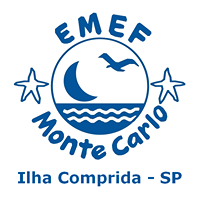 ESCOLA MUNICIPAL DE ENSINO FUNDAMENTAL MONTE CARLOPLANEJAMENTO ESCOLAR 2018EDUCAÇÃO FÍSICA - 7º anoEDUCAÇÃO FÍSICA - 7º anoBim.ConteúdosHabilidades1ºTema 1 – EsporteModalidade individual: atletismo (corridas e saltos)• Princípios técnicos e táticos• Principais regras• Processo históricoTema 2 – Atividade rítmicaManifestações e representações da cultura rítmica nacional• Danças folclóricas/regionais• Processo histórico• A questão do gêneroTema 3 – Organismo humano, movimento e saúdeCapacidades físicas: aplicações no atletismo e na atividade rítmica• Identificar a importância da corrida em atividades da vida cotidiana• Distinguir as diferentes modalidades de saltos• Identificar as principais fases do processo histórico das manifestações e representações da cultura rítmica nacional• Criar e identificar atividades rítmicas que contemplem diferentes sentidos e intencionalidades• Analisar a questão do gênero na dança• Identificar as capacidades físicas acionadas nas provas de corrida e saltos do atletismo• Identificar as capacidades físicas acionadas nas manifestações rítmicas nacionais• Identificar alguns exercícios específicos que mobilizam as capacidades físicas acionadas no atletismo e nas danças folclóricas e regionais2ºTema 1 – EsporteModalidade coletiva: basquetebol ou voleibol• Princípios técnicos e táticos• Principais regras• Processo históricoTema 2 – Organismo humano, movimento e saúdeCapacidades físicas: aplicações em esportes coletivos• Reconhecer e fazer uso das principais regras da modalidade estudada no bimestre• Identificar a dinâmica básica do basquetebol (ou voleibol) como esporte coletivo • Identificar e aplicar em situações-problema os princípios técnico-táticos do basquetebol (ou voleibol)• Recorrer aos conhecimentos dos sistemas de jogo e de táticas como recursos para a prática da modalidade• Discriminar as diferentes formas de manifestação metabólica da resistência (aeróbia e anaeróbia), com destaque para o basquetebol (ou voleibol)3ºTema 1 – EsporteModalidade individual: ginástica artística (GA) ou ginástica rítmica (GR)(modalidade não contemplada no 3o bimestre da 5a série/6o ano)• Principais gestos técnicos• Principais regras• Processo históricoTema 2 – GinásticaGinástica geral• Fundamentos e gestos• Processo histórico: dos métodos ginásticos clássicos à ginástica contemporânea• Identificar diferentes possibilidades de movimento da GR (ou GA)• Identificar e relacionar as características individuais e coletivas na composição dos principais gestos da GR (ou da GA)• Identificar os principais gestos técnicos e relacioná-los com as regras específicas da GR (ou da GA)• Reconhecer os gestos técnicos e relacioná-los com os aparelhos específicos da GR (ou da GA)• Relacionar o processo histórico de desenvolvimento da GR (ou da GA) com o de outras modalidades esportivas• Identificar e reconhecer os movimentos característicos de modalidades gímnicas esportivas e de modalidades gímnicas de participação• Identificar e reconhecer movimentos presentes em diferentes manifestações da cultura de movimento para atribuir significado à ginástica geral4ºTema 1 – EsporteModalidade coletiva: basquetebol ou voleibol• Princípios técnicos e táticos• Principais regras• Processo históricoTema 2 – LutaPrincípios de confronto e oposiçãoClassificação e organizaçãoA questão da violência• Reconhecer a estrutura básica da modalidade trabalhada no bimestre• Identificar e aplicar em situações-problema os princípios técnicos e táticos do voleibol (basquetebol)• Identificar e analisar as diferentes possibilidades de sistemas táticos no voleibol (basquetebol)• Identificar e caracterizar os movimentos e gestos de equilíbrio e desequilíbrio em diferentes posições de lutas• Reconhecer a importância de se equilibrar e de desequilibrar o oponente nas lutas• Estabelecer estratégias para manter-se em equilíbrio durante certo tempo e esquivar-se das investidas de ataque do oponente e recorrer a elasEstratégiasRecursosAvaliação